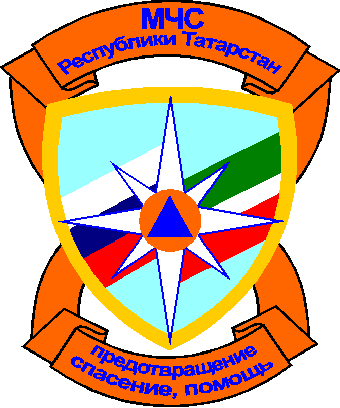 ПРЕСС–РЕЛИЗСводка о происшествиях по Республике Татарстан на 7.00 мск 28 апреля 2013 года:Происшествия за 27 апреля:Пожарные подразделения ГПС Главного управления МЧС России по РТ выезжали по тревоге 95 раз, на тушение загораний сухой травы - 16 раз, загораний мусора – 8 раз.  В республике произошло 8 пожаров.   Причинами пожаров стали: перекал печи – 3 пожара,  поджог – 2 пожара, короткое замыкание – 1 пожар, причина устанавливается – 2 пожара. Выезды подразделений пожарной охраны на проведение аварийно-спасательных работ при ликвидации последствий ДТП  - 11 раз.Дежурные смены зональных поисково-спасательных отрядов ПСС РТ при МЧС РТ выезжали по тревоге – 10 раз, из них: на разблокировку – 6 раз,   на ДТП – 1 раз, на прочее –  3  раза.Работа с космическими снимкамиПо данным системы космического мониторинга на территории Республики Татарстан 27.04.2013 г. термические точки не зарегистрированы.Сведения о выездах подразделений пожарной охраны на тушение загораний травы с 10.04.2013г.Гидрологическая обстановкаСостояние водохранилищ:Куйбышевское  –  В. Услон    –   52, 62 м       (- 5 см)Нижнекамское  –  Н. Челны    –   62, 49 м       (- 3 см)ГЛАВНОЕ УПРАВЛЕНИЕ МЧС РОССИИ ПО РТ ПРЕДУПРЕЖДАЕТ:·         не злоупотребляйте спиртными напитками, никогда не курите в постели!·         не оставляйте детей без присмотра, научите их элементарным правилам пожарной безопасности;·    никогда не пользуйтесь неисправной электропроводкой, не перегружайте электросеть, соблюдайте осторожность при использовании электрообогревателей;·         не оставляйте включенные электробытовые и газовые приборы без присмотра.Помните: пожар не возникает сам по себе. Его причина - людская халатность и беспечность в обращении с огнем. В состоянии алкогольного опьянения человек теряет контроль над собой и своими действиями, и тем более не может нести никакой ответственности за жизнь другого человека.Внимание! На территории республики скоро наступит сухая ветреная погода, граждане выезжают в леса, на дачи. В ряде случаев имеет место грубое нарушение требований пожарной безопасности. Безнадзорное сжигание сухой травы превратилось в какую-то «национальную» забаву. Только последствия не такие веселые. С каждым годом ситуация осложняется. В результате перехода огня с сухой травы на строения и дома ежегодно наносится ущерб на миллионы рублей, и в основном, это - частный сектор. Нередко отжиг травы приводит к тяжелым последствиям. Неконтролируемый огонь перекидывается на лесные массивы, хозяйственные постройки, жилые и нежилые строения, могут пострадать люди.Кроме того, руководителям муниципальных районов и городских округов Республики Татарстан необходимо предпринимать все первичные меры пожарной безопасности – проводить опашку населенных пунктов, расчищать подъезды к водоемам на случай пожаров, не допускать сжигания мусора и травы на территории населенных пунктов, предприятий и индивидуальных приусадебных участков.Совершенно очевидно, что основным приоритетом для каждого должна стать безопасность, и ни средств, ни времени на это жалеть не стоит.И жители республики должны делать все, что от них зависит: освободить территории от мусора, сухой травы и прошлогодней листвы, особенно у деревянных строений. Категорически запрещается разведение костров, сжигание отходов и тары на расстоянии ближе 50 метров от зданий и сооружений. Не следует оставлять их без присмотра, искры от такого костра могут попасть на одежду или на соседнее строение. Во избежание несчастных случаев рекомендуется выбрасывать мусор в мусорные контейнеры.ДатаКоличество выездовЗадействовано пожарной техники (единиц)Задействовано пожарной техники (единиц)Задействовано пожарной техники (единиц)Задействовано личного состава (единиц)Задействовано личного состава (единиц)Задействовано личного состава (единиц)Общая площадь, пройденная огнём (кв.м.)Количество случаев, приведших к пожарам от перехода огня с травыКоличество  объектов, пострадавших от пожаровДатаКоличество выездовФПСППСДругих видов ПОФПСППСДругих видов ПООбщая площадь, пройденная огнём (кв.м.)Количество случаев, приведших к пожарам от перехода огня с травыКоличество  объектов, пострадавших от пожаров27.0416152046403450ВСЕГО389351602510461242578641400